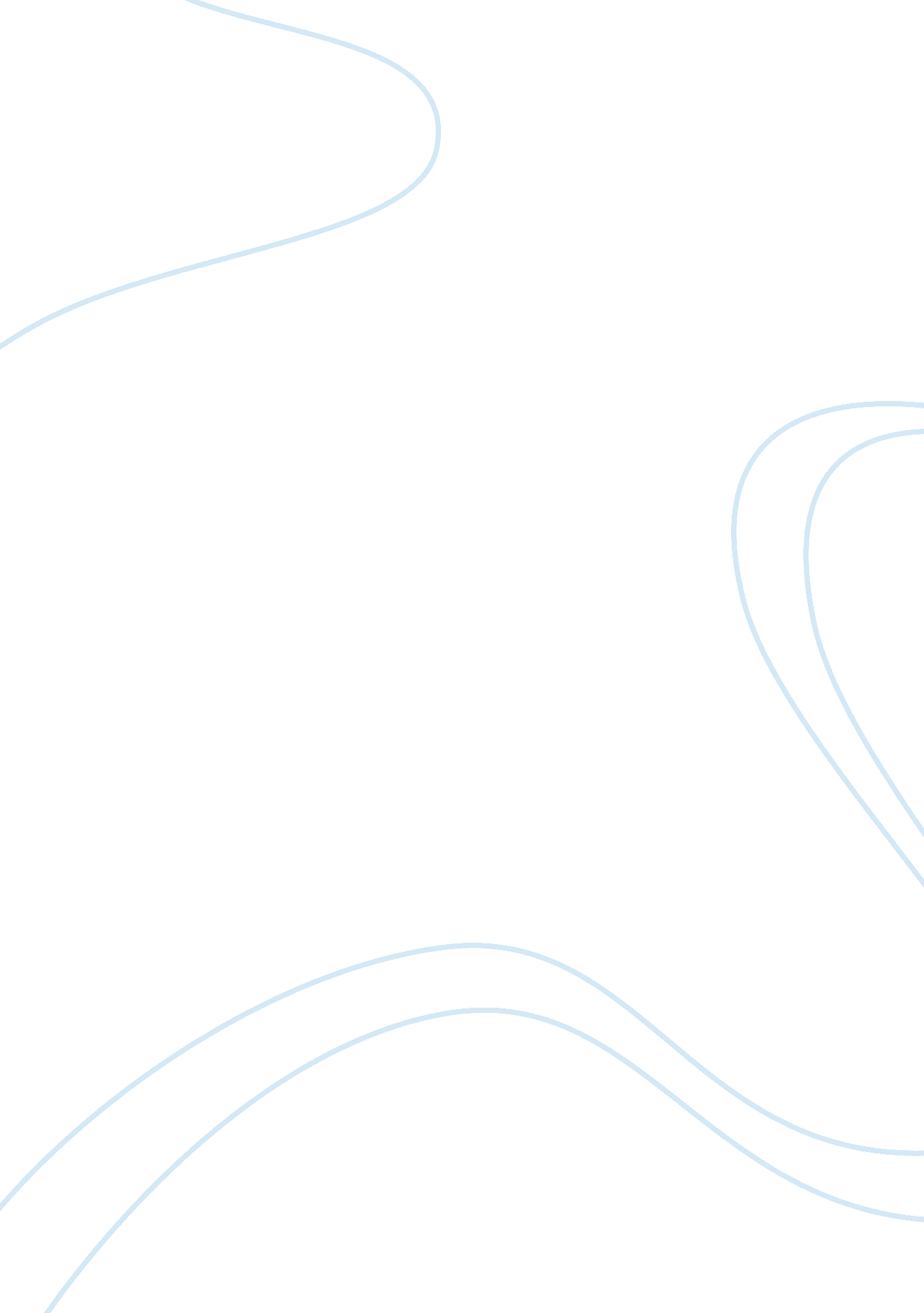 Intelligence analysisHistory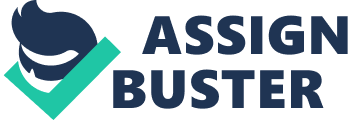 2 April Iran Politics: Ambassador to the UN and Nuclear Talks Summary The long standing feuds between Iran and Western powers continue to linger on. Stretching back to the seventies through diplomatic rows, they have persisted to this very date and are evident by the debate on whether to give the currently appointed Iran envoy a visa of entry into the USA amid the looming high level nuclear talks taking place on Thursday between Iran and six major world powers. 
Development 
In 1979, a Muslim student group held 52 Americans as hostages at the U. S. embassy for a record 444 days. Among those students was one Hamid Aboutalebi. He claims not to have taken part but admitted as having served as an interpreter during a news conference for some of the freed hostages. Fast forward, Hamid Aboutalebi is the proposed Iran ambassador to the U. N. A proposal vehemently opposed by the U. S. This is amid the looming high level and sensitive nuclear talks between Iran and the six major powers. 
Analysis 
The current appointment of one Hamid Aboutalebi as the Iranian ambassador to the U. N. has elicited mixed views on whether he should be allowed a U. S. visa amid allegations of his role in the hostage crisis of 1979 (Shawn, One – time hostage of Iranian militants urges denial of visa to new Iran envoy involved in siege). One of the hostages taken then, Barry Rosen has been vocal against his appointment. Jakes, (US Troubled by Iran’s Choice of Its UN Ambassador) reports that the U. S. objected to this anticipated appointment. However it is evident that the Obama administration does not want to state its stance on the issues instead choosing to remain silent. This issue comes up even as expert – level nuclear talks slated for Thursday are set to go ahead. The talks shall be held from April 3 – 6 in Vienna with a view of asking Iran to scale back its nuclear program to ensure it is of peaceful nature (Qing, ed., Iran, powers to start expert – level nuclear talks Thursday). 
Sources 
http://news. xinhuanet. com/english/world/2014-04/02/c_133233649. htm 
http://www. foxnews. com/politics/2014/03/31/obama-administration-urged-to-deny-visa-to-former-iranian-student-involved-in/ 
http://abcnews. go. com/Politics/wireStory/senator-iran-taps-hostage-taker-ambassador-23150186 
Works Cited 
Jakes, Lara. US Troubled by Irans Choice of Its UN Ambassador. abcNEWS, 2 April, 2014. Web. 2 April 2014. 
Qing, Shen, ed. Iran, powers to start expert – level nuclear talks Thursday. Xinuanet, 2 April, 2014. Web. 2 April 2014. 
Shawn, Eric. One – time hostage of Iranian militants urges denial of visa to new Iran envoy involvedin siege. Foxnews, 31 March, 2014. Web. 2 April 2014. 